2 июня в ТОС Усть-Нытва прошел праздник «День детства», были вручены грамоты за участие в трудовых десантах Нечаеву К., Вшивковой Е., Полякову Н.. Поляковой А., Поляковой Т. Для всех детей	 пришедших на праздник были проведены конкурсы, игры, вручены сладкие призы. На праздник  с поздравлением приехал депутат НГП Бахтин Л.Д.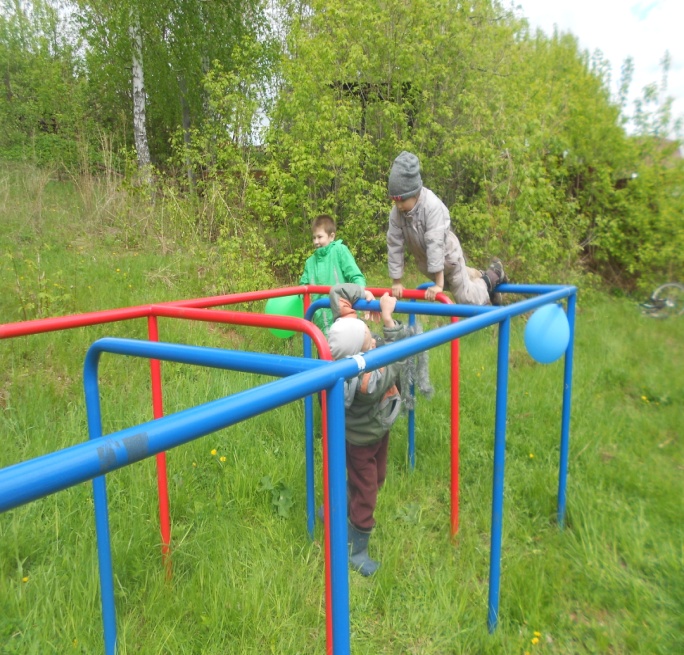 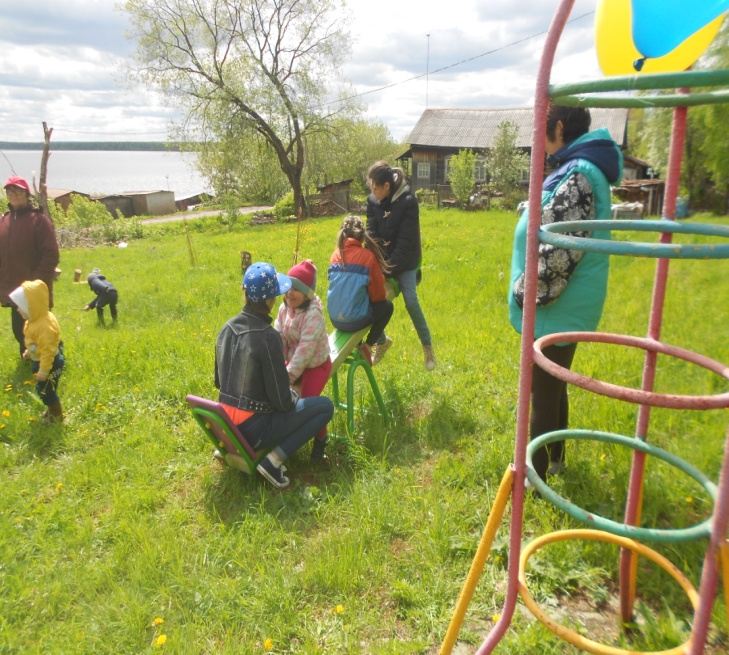 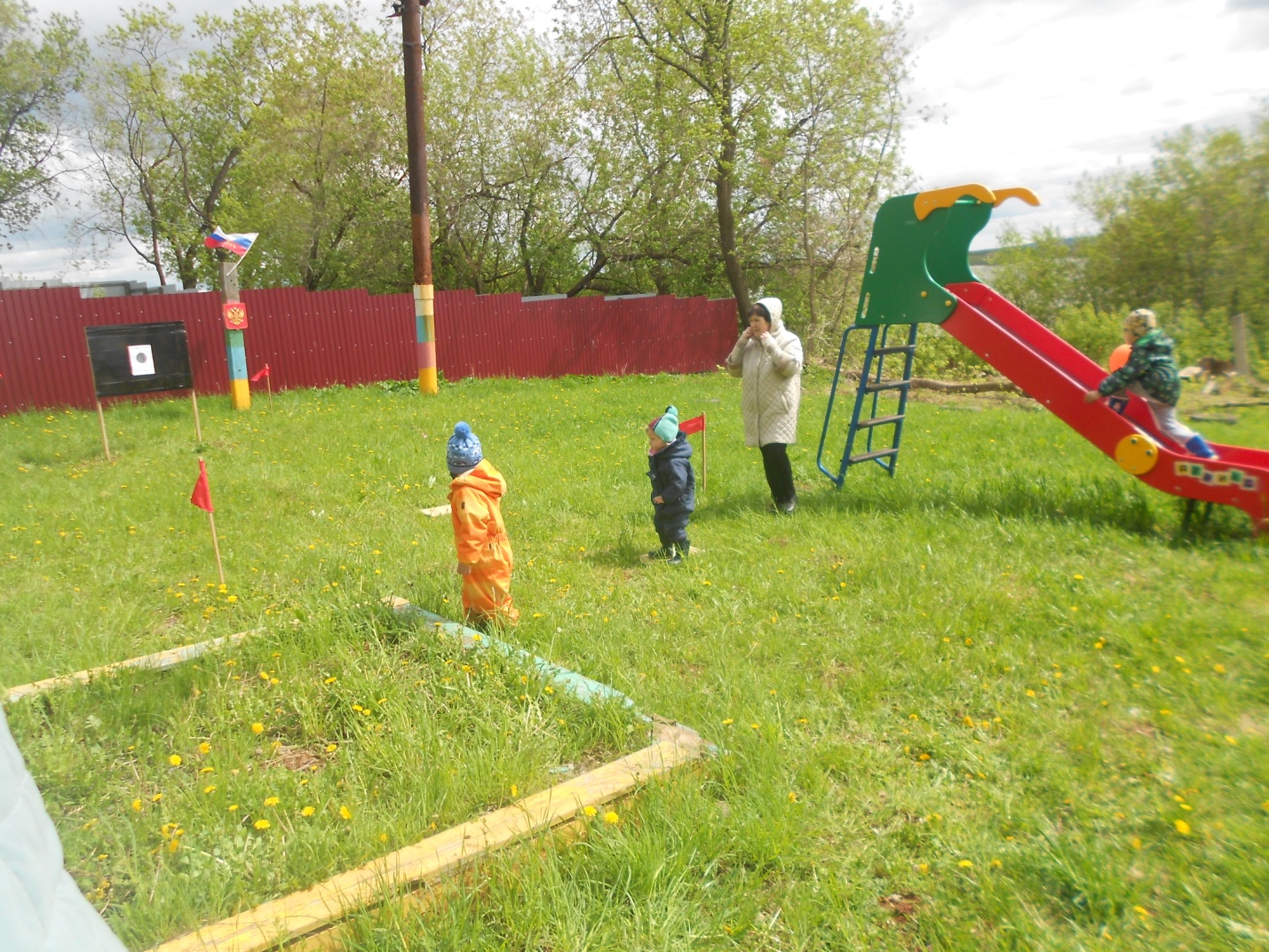 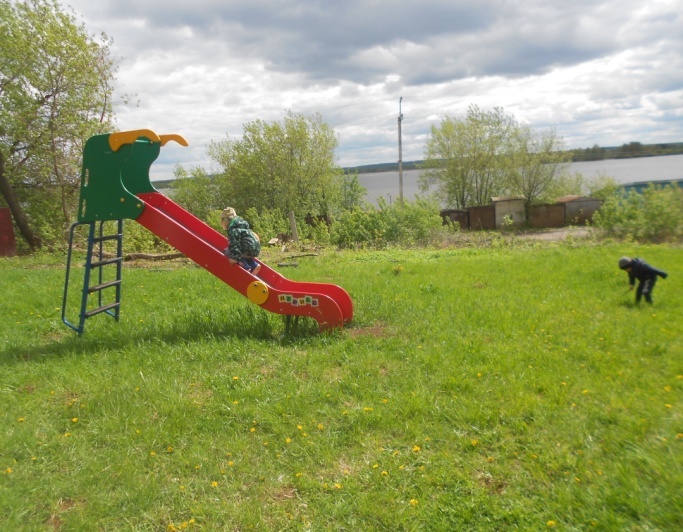 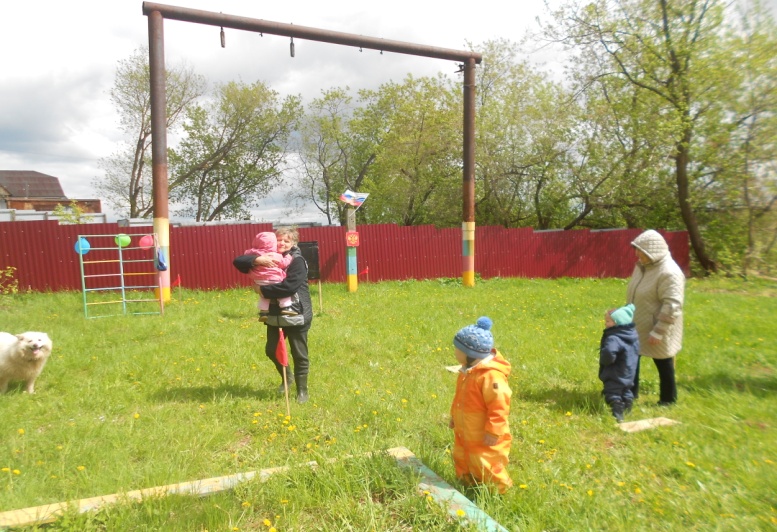 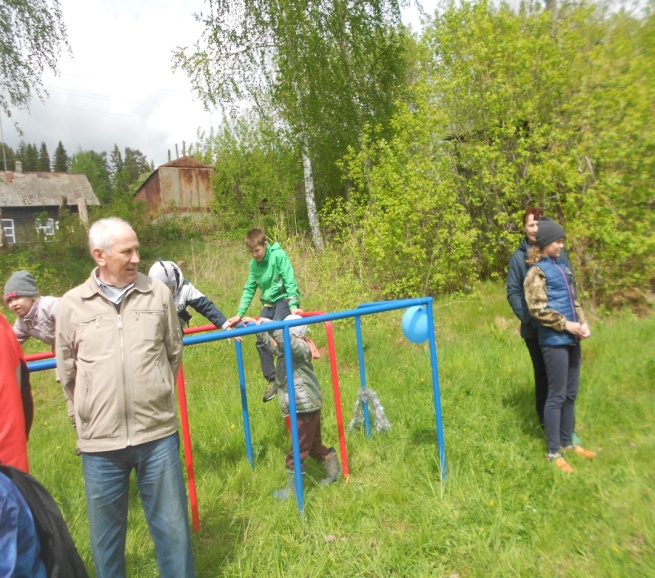 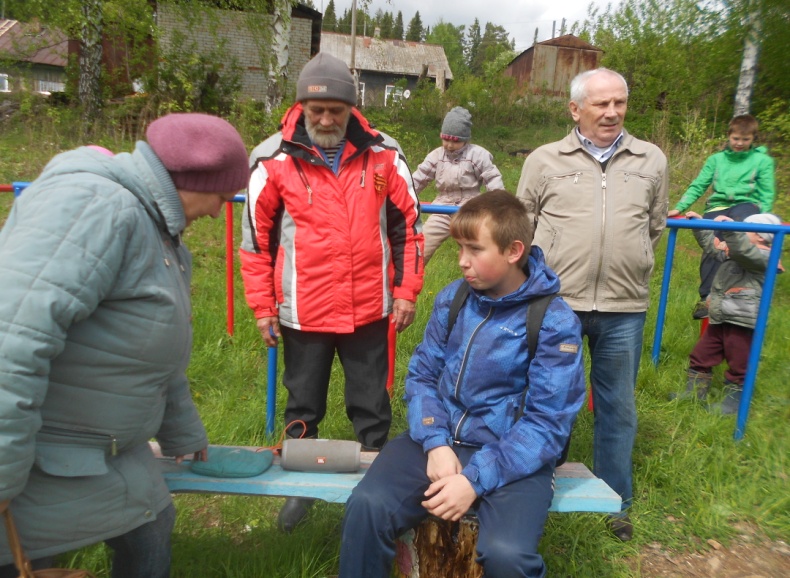 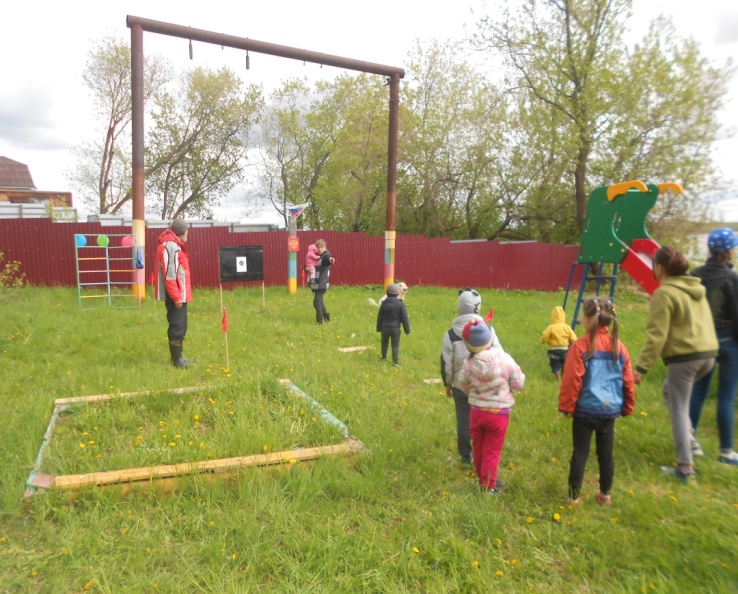 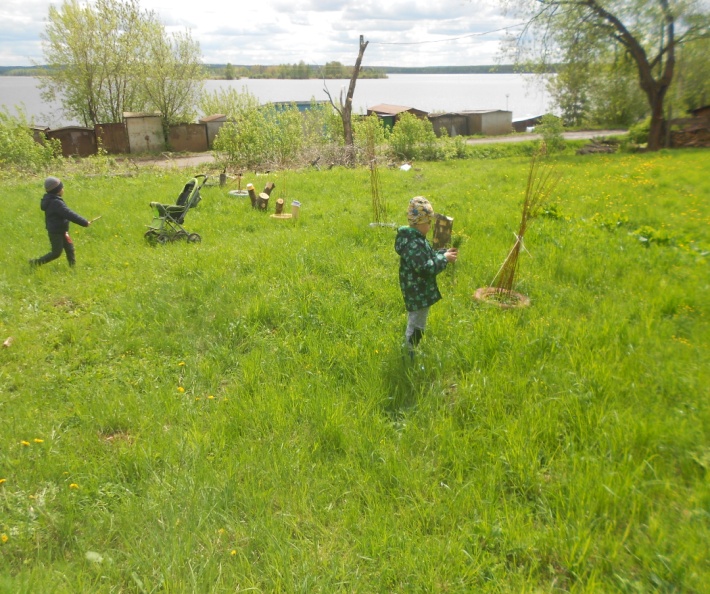 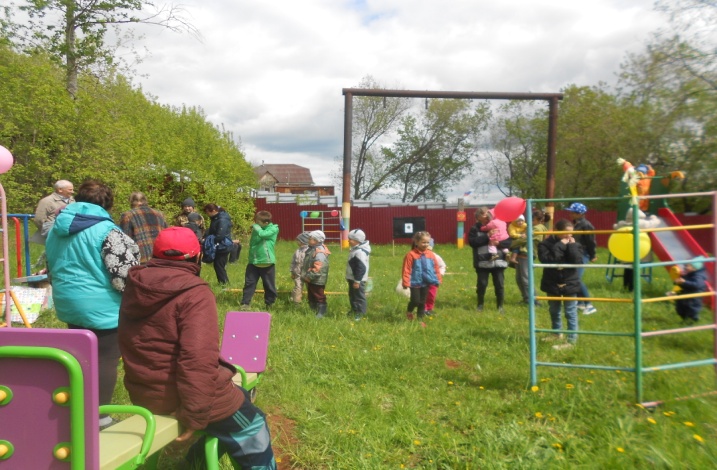 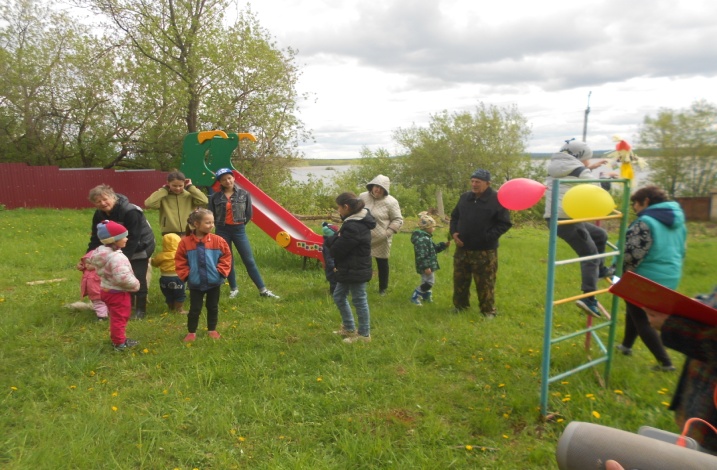 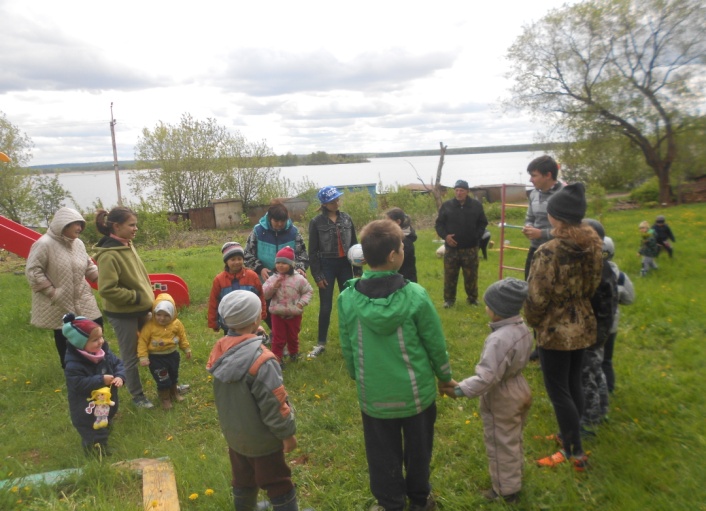 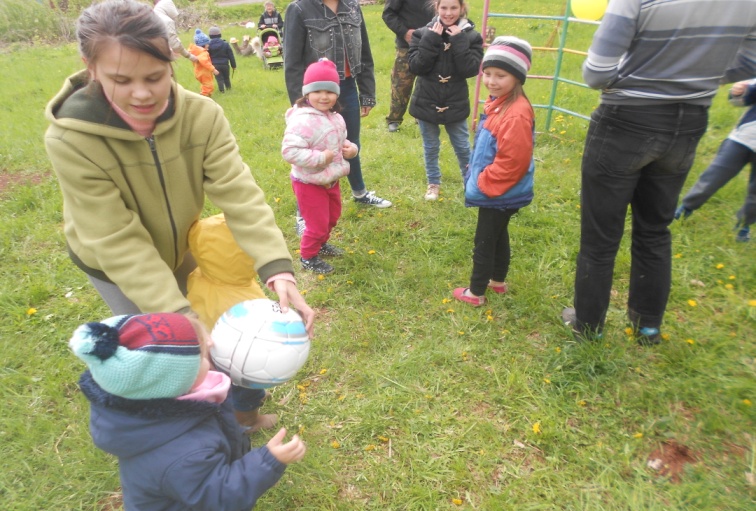 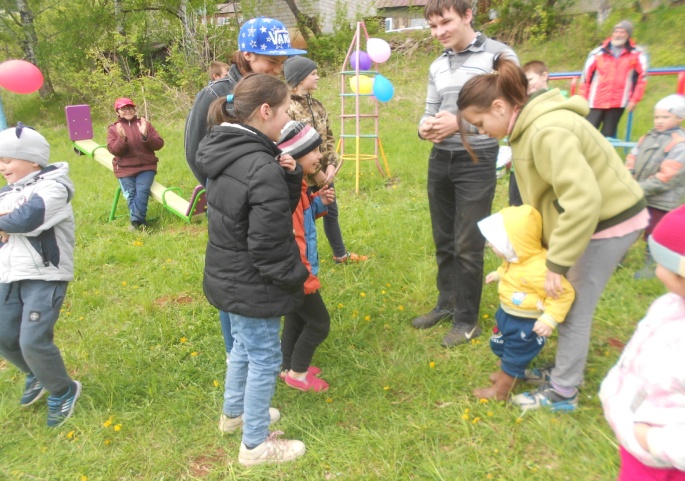 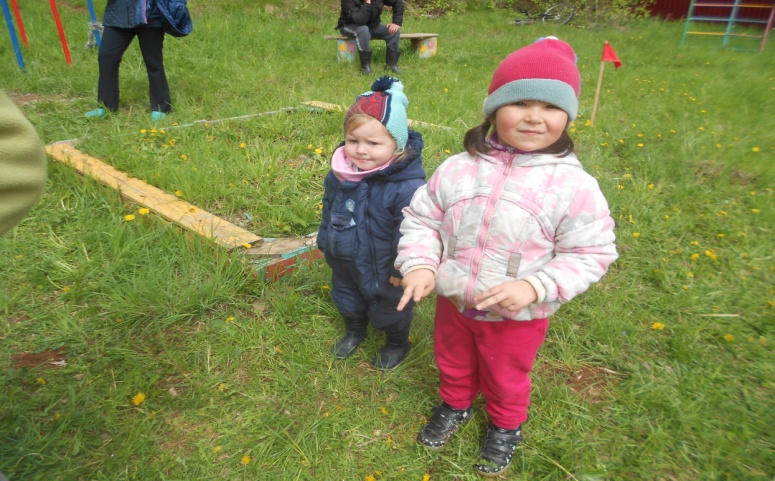 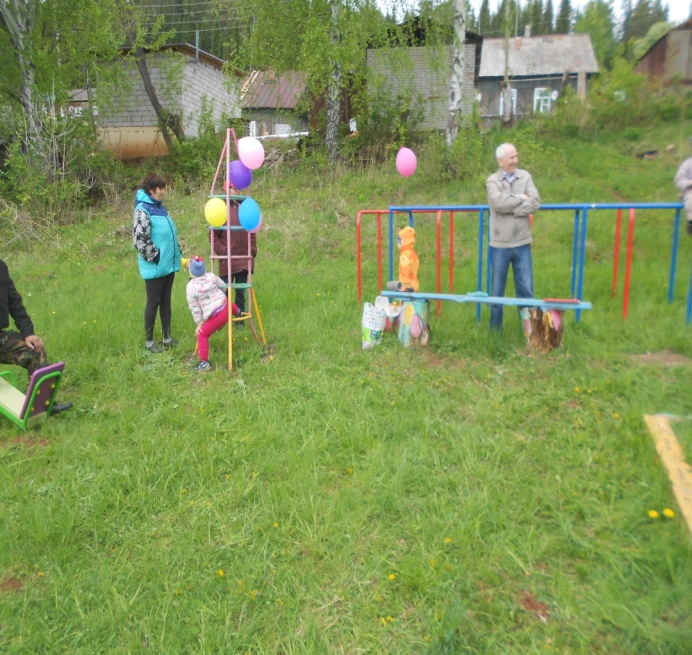 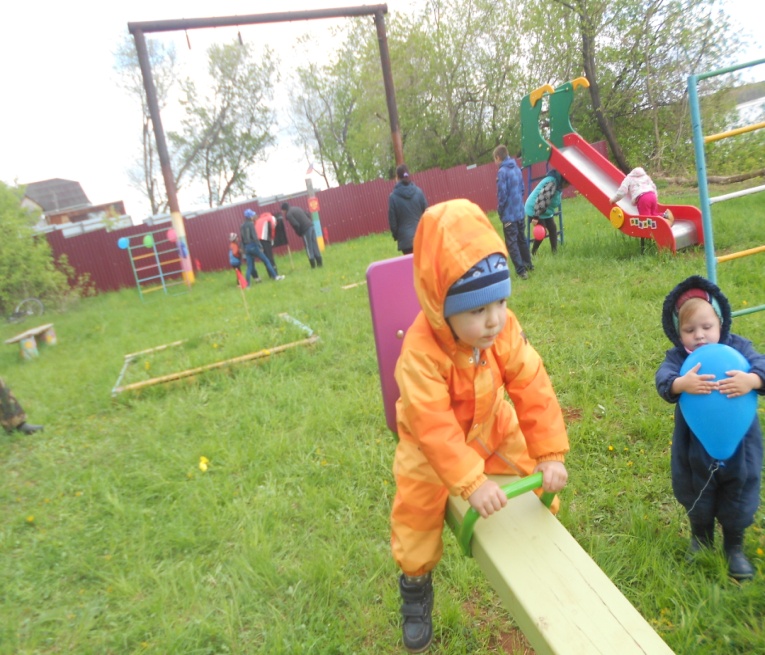 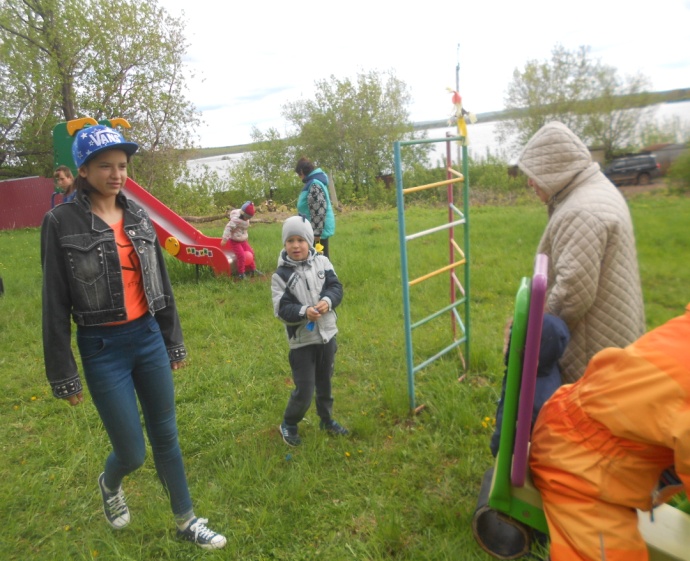 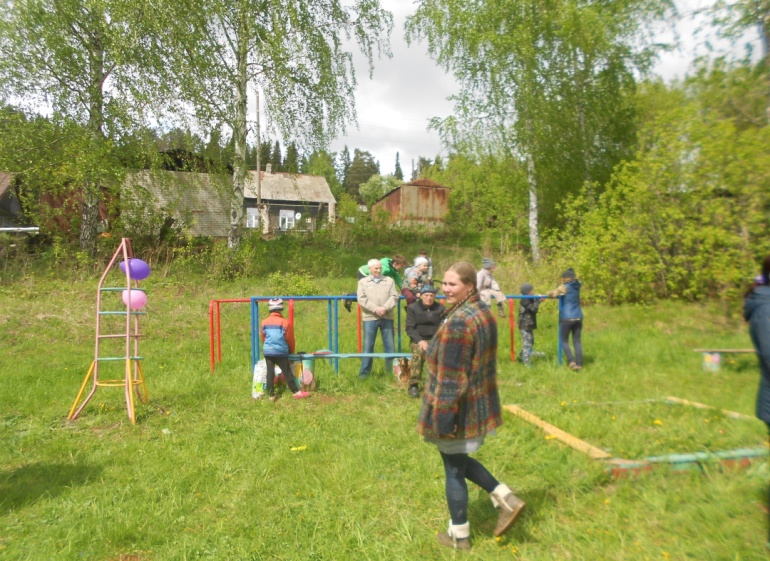 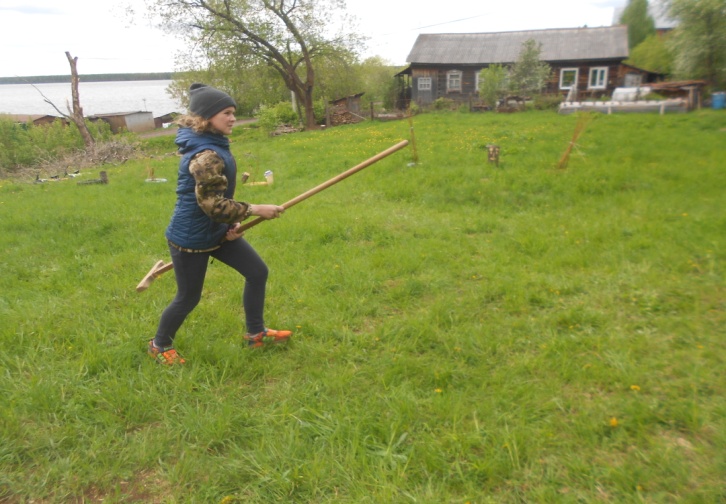 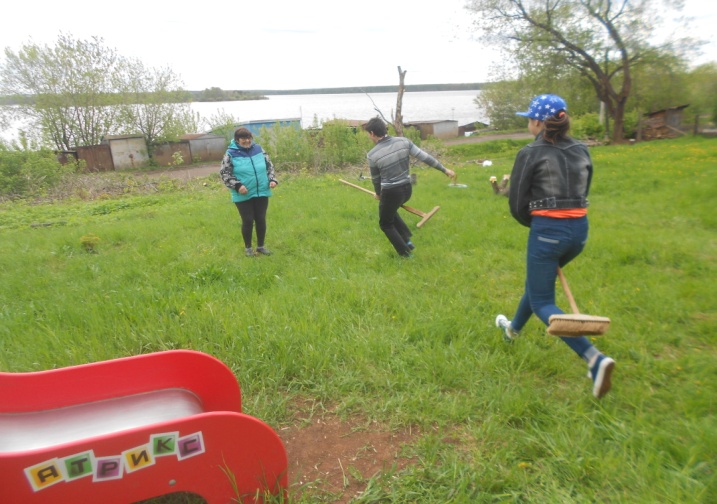 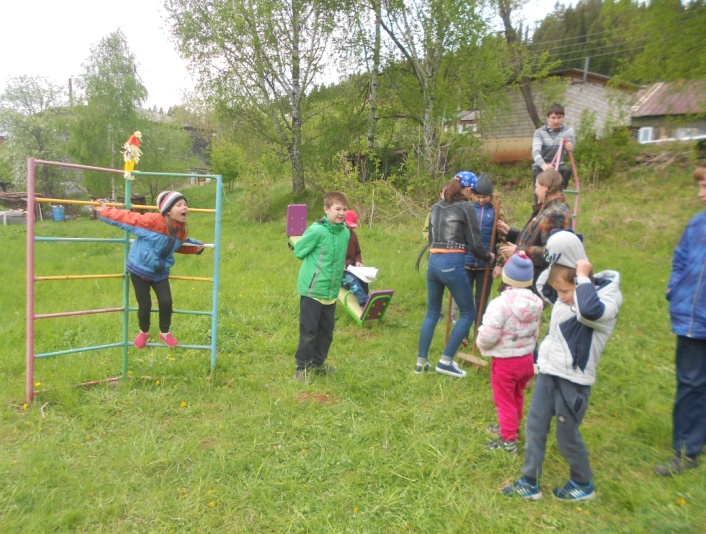 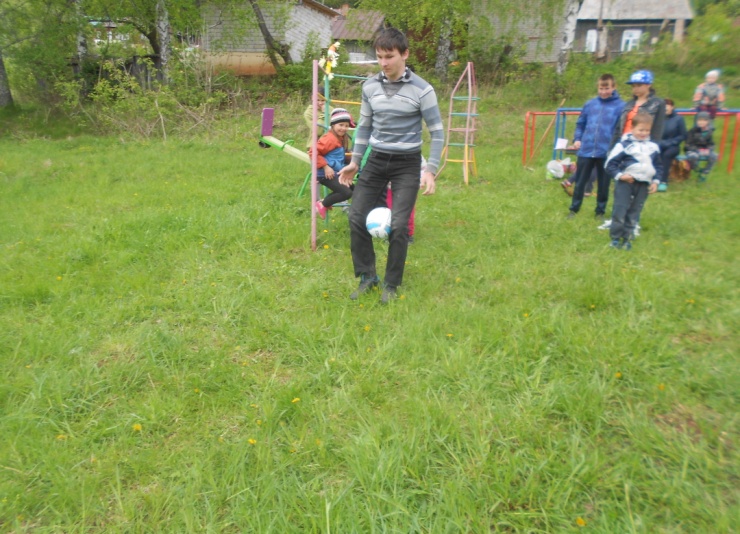 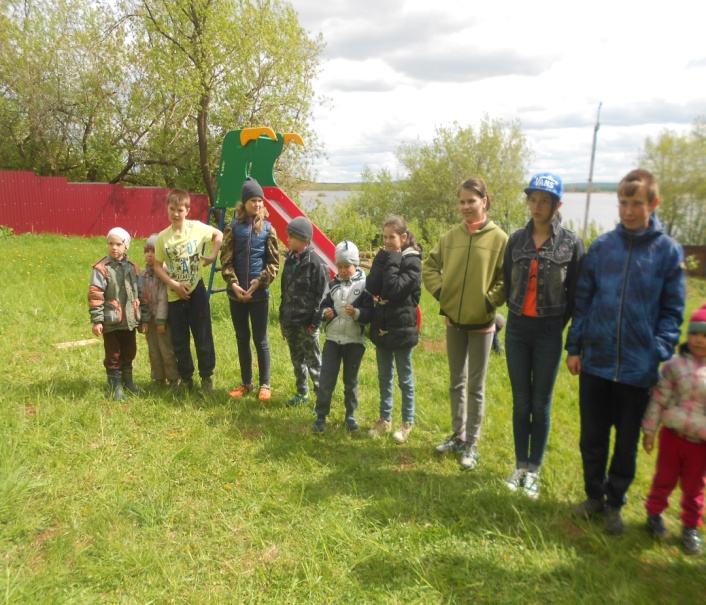 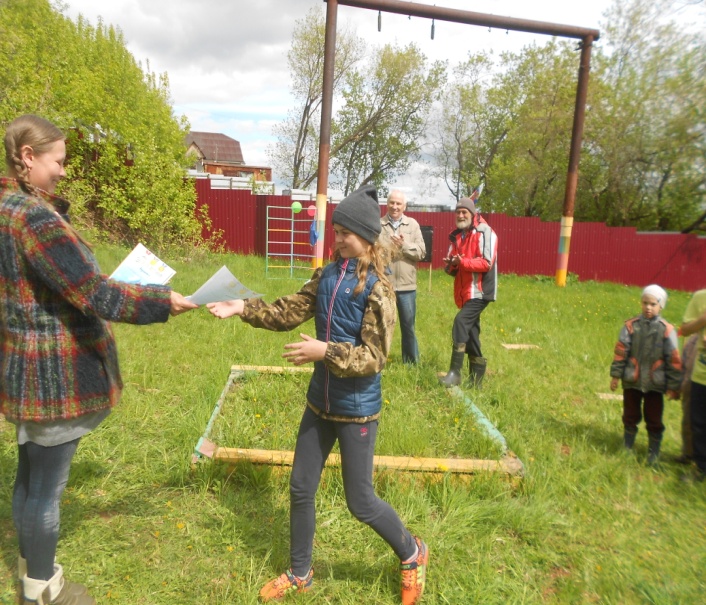 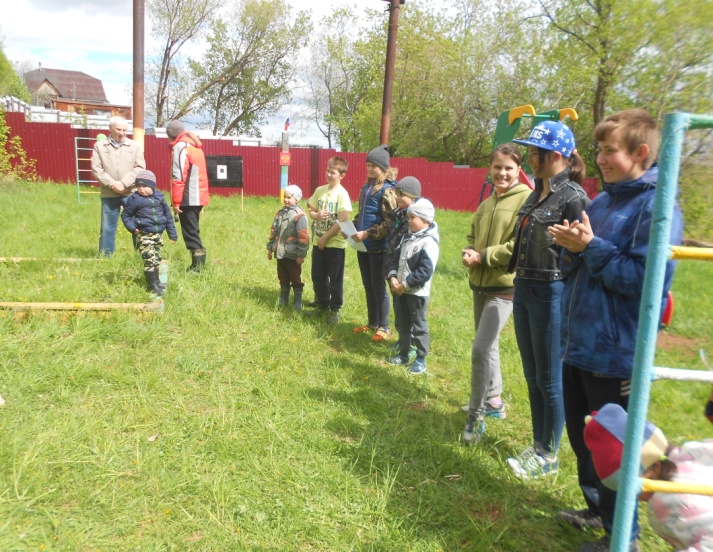 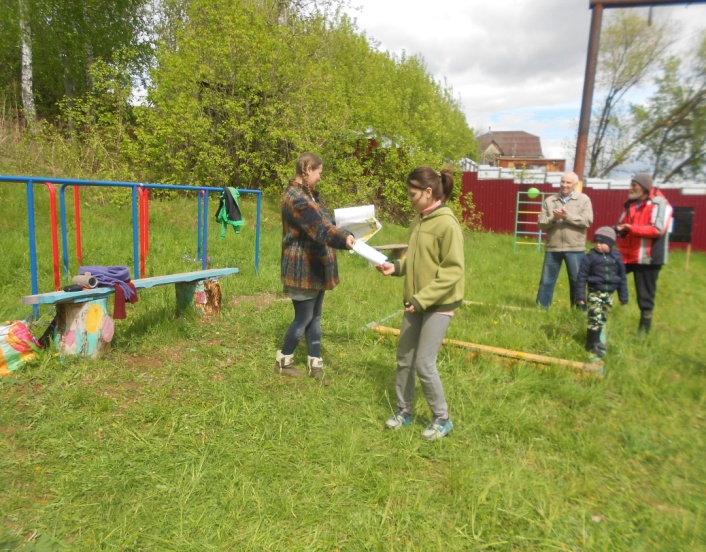 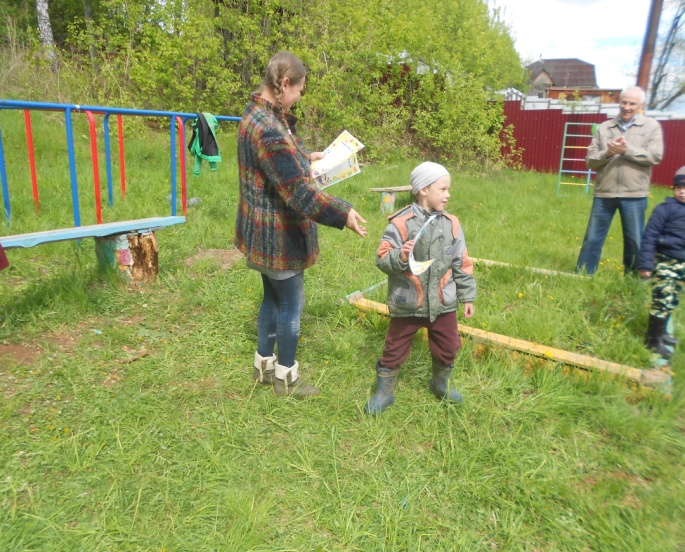 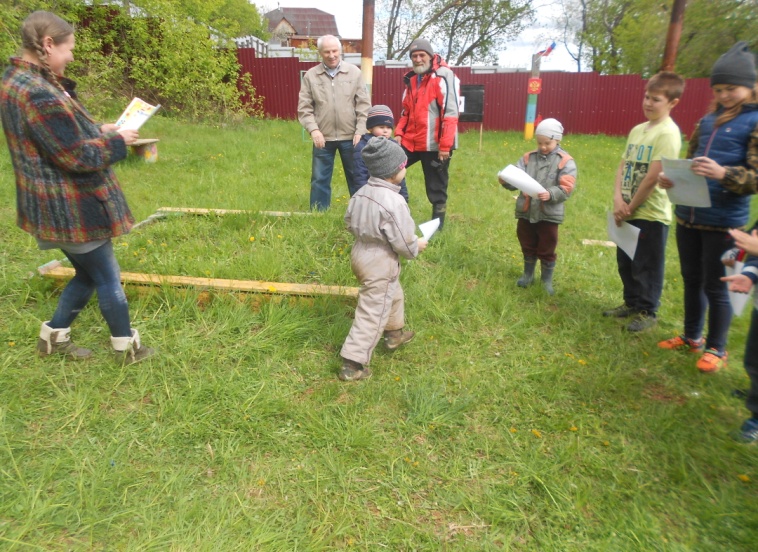 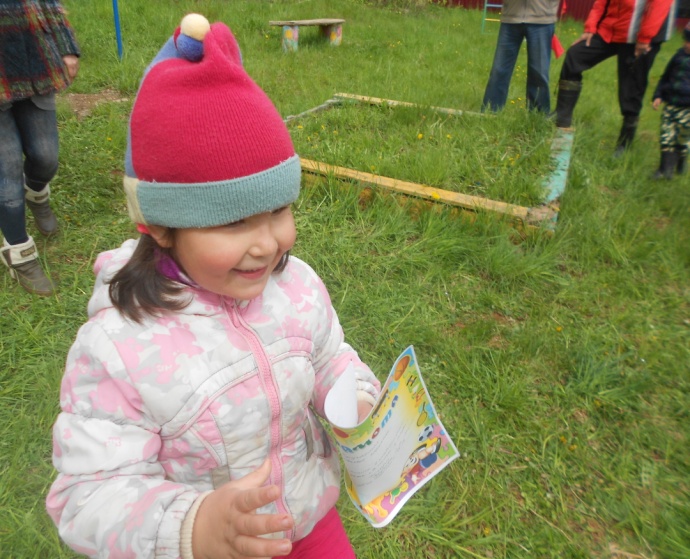 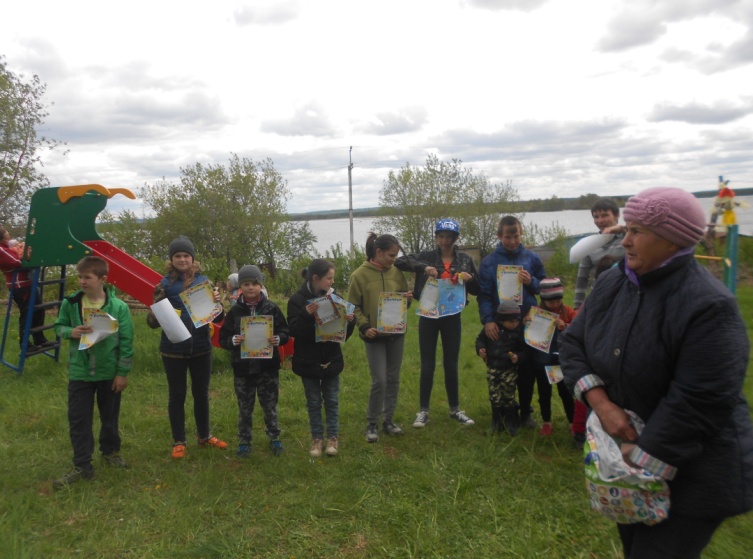 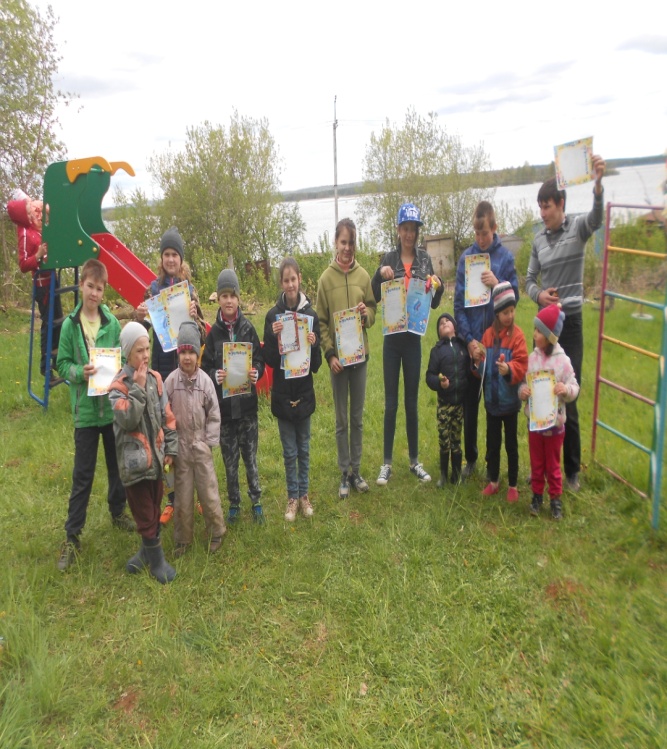 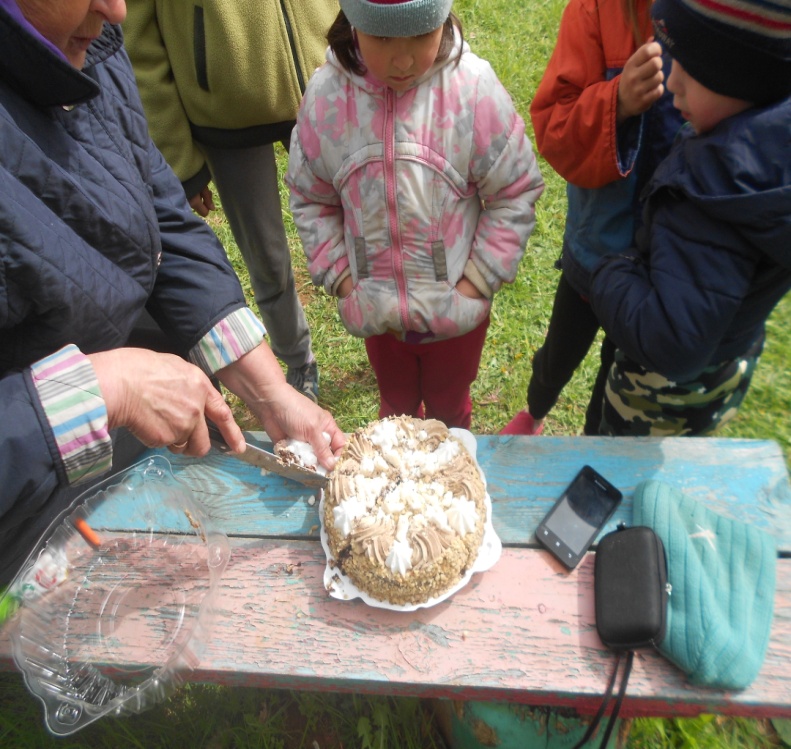 